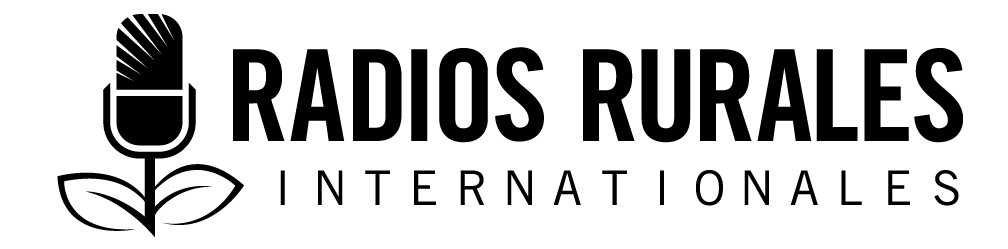 Ensemble 115, ElémentType : Interview2020___________________________________________________Spots radio sur l'utilisation sûre des pesticides___________________________________________________Spot 1NARRATEUR : 	Attention, agriculteurs ! Un pesticide est une substance destinée à prévenir, détruire ou repousser les parasites, ou à réduire leurs effets destructeurs.  	Avant de lutter contre les parasites, les agriculteurs doivent identifier correctement le parasite visé afin de décider du type de pesticide à acheter, par exemple un insecticide, un fongicide ou un herbicide. 	Lorsque vous achetez des pesticides, soyez vigilants. Faites attention aux produits périmés ou contrefaits. Certains produits chimiques sont trop vieux pour être utilisés et ne seront pas efficaces. Certains contenants ressemblent à des pesticides, mais ne contiennent pas le vrai produit. Assurez-vous que le sceau du récipient est intact pour éviter d'acheter un faux produit. Lisez attentivement l'étiquette ! Elle vous conseille sur les précautions à prendre et vous indique comment l'utiliser correctement. Elle doit également comporter un cachet de certification indiquant que le pesticide est approuvé par le gouvernement. 	Vous avez des questions sur un produit ? Appelez notre service d'assistance téléphonique. Nos diffuseurs agricoles et nos experts agricoles se feront un plaisir de vous aider ! [Insérer la ligne téléphonique de la station de radio]Spot 2NARRATEUR : 	Agriculteurs ! Il est essentiel que vous choisissiez le bon matériel de pulvérisation. Voici six conseils à retenir. 		Premièrement, utilisez des pulvérisateurs à dos pour les cultures annuelles et des brumisateurs pour les cultures arboricoles.	Ensuite, choisissez la bonne buse pour le travail à effectuer. Utilisez des buses à cône creux pour les insecticides et les fongicides, et des buses réflexes, déflectrices, à jet noyé ou à enclume pour les herbicides. Pourquoi ? Parce que les buses à cône creux pulvérisent des gouttelettes plus petites, qui ciblent mieux les insectes ou les champignons. Les buses à enclume pulvérisent des gouttelettes plus grosses pour les mauvaises herbes. 		Troisièmement, vérifiez votre matériel de pulvérisation et réparez les fuites éventuelles.	Quatrièmement, assurez-vous que les courroies de l'équipement de pulvérisation sont en bon état.	Cinquièmement, assurez-vous que les tamis de la cuve de pulvérisation sont en place pour éliminer les particules de l'eau pulvérisée et éviter de bloquer la buse.	Enfin, assurez-vous que vous portez tous les EPI nécessaires ou un équipement de protection individuelle. Cela comprend des lunettes de protection, un masque, des gants en caoutchouc, des bottes en caoutchouc et une combinaison en coton qui couvre vos bras et vos jambes.Spot 3SFX :	LE GAZOUILLIS DES OISEAUX. BRUIT DE BÂILLEMENT.NARRATEUR : 	Saviez-vous que le meilleur moment pour pulvériser vos cultures avec des pesticides est tôt le matin ou tard le soir? 		Ne pulvérisez jamais de pesticides sous un soleil fort. C'est à ce moment que les abeilles sont les plus actives - et les abeilles pollinisent de nombreuses cultures ! Ne pulvérisez jamais de pesticides lorsqu'il y a du vent ou de la pluie. Et ne pulvérisez jamais près d'une rivière ou d'un lac, car les produits chimiques peuvent contaminer l'eau, rendre les gens malades et tuer les poissons et autres créatures aquatiques.Spot 4PÈRE :	Mon fils, maintenant que tu as 18 ans, il est temps que tu apprennes à utiliser les pesticides - et surtout, à les utiliser en toute sécurité ! Nous allons commencer aujourd'hui. Maintenant, va t'habiller !SFX :	L'HORLOGE FAIT UN TIC TAC DE TROIS SECONDESPÈRE : 	(RIRES) Que portez-vous ?MON FILS : 	C'est mon équipement de protection ! Qu'est-ce qu'il y a de si drôle ? PERE :	Ce casque ne te protégera pas - à moins que tu ne te fasses tomber la bouteille de pesticide sur la tête ! Tu dois prendre cela au sérieux. Pour les pesticides, il est important de protéger tout votre corps.MON FILS : 	Que dois-je porter ?PERE :	Vous avez eu raison de vous couvrir la tête, mais vous devriez plutôt utiliser un chapeau ou un morceau de tissu. Il est important de bloquer les pesticides afin de ne pas les respirer. Il y a un masque respiratoire spécial conçu pour ce travail. Vous devez également porter des lunettes de protection bien ajustées, qui ne s'embuent pas, afin de ne pas vous mettre de produits chimiques dans les yeux. Enfin, portez une combinaison en coton qui couvre vos bras et vos jambes, ainsi qu'une paire de gants et de bottes en caoutchouc. Ne bordez pas le pantalon et assurez-vous que tout votre équipement de protection est lavable. Il fait peut-être chaud, mais c'est le moyen le plus sûr ! NARRATEUR :	 La sécurité des pesticides concerne tout le monde. Mais la pulvérisation de pesticides est réservée aux adultes ! Sensibilisez vos enfants plus âgés à l'équipement de protection individuelle qu'ils doivent porter lorsqu'ils pulvérisent des pesticides sur vos cultures.  Spot 5SFX : 	Bruits d'enfants qui jouentMERE :	(A bout de souffle) Hé ! Hé !!!ENFANT : 	Quoi ?MERE : 	Où as-tu trouvé ce conteneur en plastique ?L'ENFANT :	Nous l'avons trouvé au champ. Nous l'utilisons pour fabriquer des bateaux sur la rivière.MERE :	Tu ne dois jamais jouer avec ce conteneur. C'est un conteneur de pesticides et il contient beaucoup de mauvais produits chimiques qui pourraient vous rendre malade ou contaminer la rivière ! L'ENFANT :	Mais nous l'avons bien rincé !MERE :	Même si vous l'avez bien récuré avec du savon, il peut y avoir des traces de poison à l'intérieur. C'est pourquoi nous ne réutilisons jamais ces récipients ! J'ai un vieux bidon à eau que vous pouvez utiliser à la place. NARRATEUR : 	Attention les agriculteurs ! Ne réutilisez pas les conteneurs de pesticides. Et ne les laissez jamais là où les enfants peuvent les trouver ! Rincez les conteneurs trois fois après utilisation et pulvérisez l'eau de rinçage sur les cultures. Ne versez pas l'eau de rinçage sur le sol ou dans l'eau courante. Ne brûlez pas les récipients, car la fumée peut causer des problèmes de santé. N'enterrez pas les récipients de pesticides vides dans le sol. Rincez trois fois et détruisez les conteneurs de pesticides vides immédiatement après leur utilisation en les perforant ou en les perçant. Envoyez les conteneurs de pesticides détruits à la décharge de votre municipalité ou de votre district, s'il y en a une. Vous pouvez également contacter l'Agence de protection de l'environnement de votre pays pour vous débarrasser correctement d'un grand nombre de conteneurs de pesticides vides.Spot 6NARRATEUR : 	Attention, agriculteurs ! Il y a DEUX précautions importantes auxquelles vous devez prêter attention sur les étiquettes des pesticides :		La première est l'intervalle du délai de retour. C'est le nombre de jours que vous devez attendre après la pulvérisation avant de retourner dans le champ. Si vous entrez dans le champ trop tôt, vous risquez de vous exposer à des produits chimiques nocifs. C'est une bonne idée d'ériger des panneaux avertissant les gens du délai de sécurité.		Le second est le délai d'attente avant récolte. Il s'agit du nombre de jours que vous devez attendre avant de récolter la nourriture dans la zone pulvérisée. Si vous ou quelqu'un à qui vous vendez la nourriture consomme la nourriture trop tôt, elle peut encore contenir des produits chimiques toxiques. 		Rappelez-vous le délai de retour et le délai d'attente avant récolte. Et ne pulvérisez jamais de pesticides sans d'abord lire et comprendre l'étiquette !Spot 7NARRATEUR : 	Les agriculteurs doivent toujours adopter des pratiques de lutte intégrée contre les ravageurs telles que la cueillette manuelle, les cultures intercalaires et la rotation des cultures, ou les pesticides biologiques ou botaniques avant de pulvériser des pesticides nocifs. Mais parfois, les parasites sont si nuisibles que les produits chimiques sont la seule solution. Le Ministère de l'alimentation et de l'agriculture recommande une variété de produits contre les parasites des cultures. Parlez à votre agent de vulgarisation agricole local ou appelez notre service téléphonique pour parler à notre animateur d'émission agricole des produits disponibles les plus sûrs, les plus efficaces et les plus abordables.	Fin alternative pour les stations en dehors du projet : Avant d'utiliser tout produit antiparasitaire, lisez toujours l'étiquette pour connaître le mode d'emploi et d'utilisation. Chaque récipient de pesticide doit être muni d'un tampon de certification indiquant qu'il est approuvé par l'Agence de protection de l'environnement de votre pays. Spot 8NARRATEUR : 	Comment nettoyer les vêtements que vous portez lorsque vous pulvérisez des pesticides ? Saviez-vous que vous ne devez jamais mélanger ces vêtements avec d'autres vêtements ? C'est parce que les vêtements de protection tels que les combinaisons, les gants et les chapeaux doivent être manipulés avec précaution. Ils doivent être lavés séparément des autres vêtements de la maison et doivent toujours être lavés à l'EXTERIEUR. 	Tout d'abord, videz toutes les poches et les poignets. Jetez tous les vêtements qui ont été trempés dans des pesticides. Lavez les vêtements contaminés, y compris les chaussettes et les sous-vêtements, le MÊME JOUR qu'ils ont été portés pour la pulvérisation. Accrochez les vêtements lavés sur une corde à linge à l'extérieur - vous pourrez les porter à nouveau une fois qu'ils auront séché! Spot 9 NARRATEUR : 	Un, deux, trois, quatre ! Voici quatre conseils importants pour stocker les pesticides en toute sécurité afin de réduire les risques pour les humains, les animaux et l'environnement :	Un : ne stockez pas plus de pesticides que nécessaire. Limitez les quantités et les types de pesticides que vous stockez. 	Deux : séparez les pesticides secs des pesticides liquides pour éviter la contamination en cas de déversement ou de fuite. 	Trois : stockez les pesticides dans un endroit séparé et sûr, loin de votre maison, des animaux et des espaces publics. Si possible, le magasin de pesticides doit être fermé à clé. 	Quatre : ne stockez aucun autre produit dans la même zone que vos pesticides. 	Souvenez-vous de ces quatre conseils ! Pulvérisez en toute sécurité ! Restez en sécurité ! Spot 10NARRATEUR : 	Les pesticides peuvent être efficaces, mais ils sont aussi toxiques ! L'exposition aux pesticides peut comporter des risques dangereux pour la santé, notamment des malformations congénitales, des cancers et d'autres maladies chroniques. L'un des moyens les plus importants de se protéger est de respecter l'intervalle avant la récolte. Il s'agit du nombre de jours que vous devez attendre APRÈS la pulvérisation de vos cultures AVANT de commencer la récolte. L'intervalle avant la récolte peut varier en fonction des différents types de pesticides. Lisez donc toujours l'étiquette ou demandez à un agent de vulgarisation agricole avant d'utiliser des pesticides dans votre exploitation. Protégez-vous, ainsi que votre famille et votre communauté !Spot 11 NARRATEUR : 	Êtes-vous un ouvrier agricole ? Votre employeur vous a-t-il demandé de pulvériser des pesticides ? Faites attention ! Les pesticides peuvent être extrêmement dangereux pour la santé humaine s'ils ne sont pas manipulés correctement. Avant de pulvériser des pesticides, assurez-vous que vous portez un équipement de protection adéquat. Celui-ci comprend un masque respiratoire, deux couches de chemises à manches longues, deux couches de pantalons longs, des gants en caoutchouc, des bottes en caoutchouc, des lunettes de protection et un chapeau. Vous aurez peut-être chaud et serez peut-être mal à l'aise, mais ces articles vous permettront de rester en sécurité et vous protégeront des pesticides nocifs. Parlez à votre employeur des mesures de sécurité à la ferme et n'acceptez jamais un travail qui vous met en danger.RemerciementsContribution de : Maxine Betteridge-Moes, journaliste indépendante et ancienne conseillère en ressources des radiodiffuseurs auprès de Radios Rurales InternationalesRévisé par : Ebenezer Aboagye, Chef de la Division de gestion des maladies et des ravageurs des cultures, Direction de la protection des végétaux et des services de réglementation, Ministère de l'alimentation et de l'agriculture, GhanaSources d’informationRadios Rurales Internationales, 2018. Utiliser les pesticides chimiques en toute sécurité : Le cas de la légionnaire d'automne en Éthiopie. http://scripts.farmradio.fm/radio-resource-packs/109-farm-radio-resource-pack/using-chemical-pesticides-safely-case-fall-armyworm-ethiopia/Centre canadien d'hygiène et de sécurité au travail, 2016. Pesticides - Travailler en toute sécurité. https://www.ccohs.ca/oshanswers/chemicals/pesticides/working_safely.htmlCette ressource vous est proposée par le Programme d'agriculture orientée vers le marché (MOAP). Le MOAP est mis en œuvre par GIZ, en partenariat avec le Ministère de l'alimentation et de l'agriculture, et il est financé par le Ministère fédéral allemand de la coopération économique et du développement (BMZ.) 